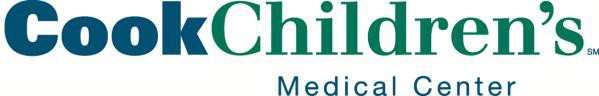 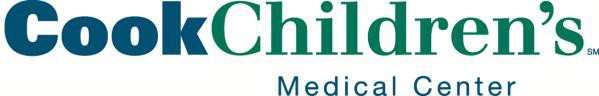 PURPOSE:	To facilitate the appropriate initial prioritization and intervention for patients who present to the ED.POLICY:	All patients who present to the ED for care will be triaged.PROCEDURE:	Initial Triage is performed on arrival, using the PediatricAssessment TriangleGeneral appearance“Si“Si?“Sier”estW  rk ofbreathingCirculationBased on the findings of Initial Triage and using the triage chart below, the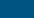 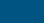 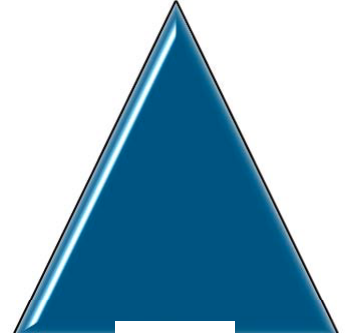 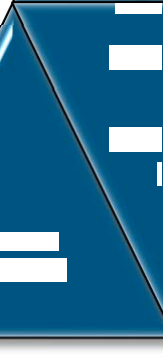 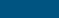 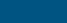 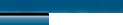 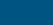 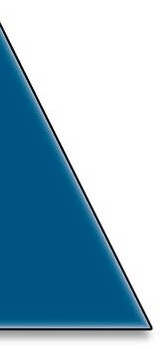 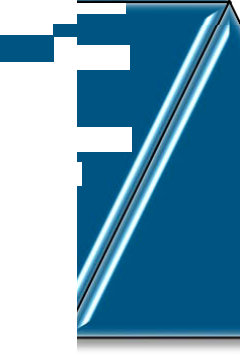 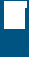 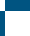 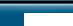 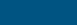 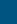 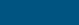 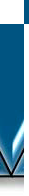 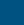 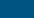 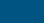 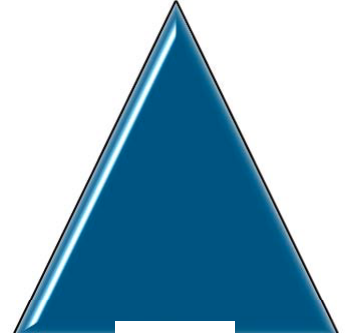 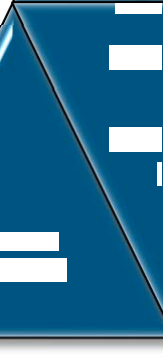 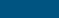 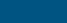 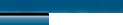 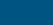 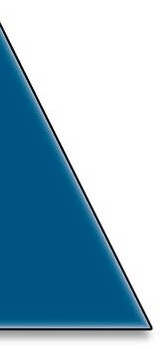 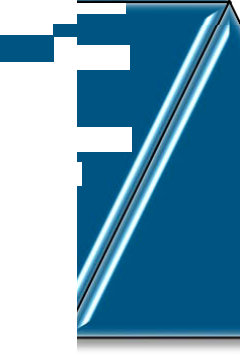 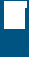 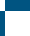 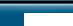 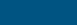 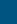 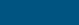 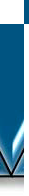 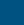 Initial Triage score is documented in the patient record.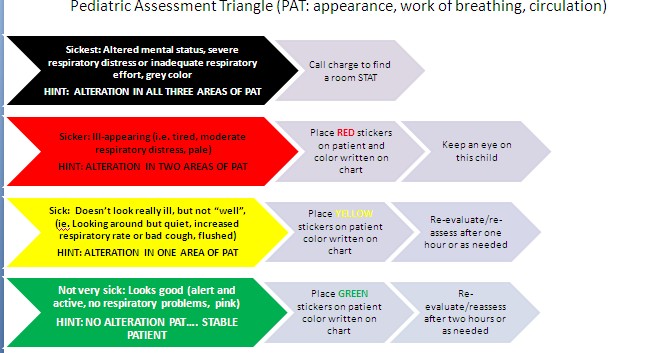 Nurse Triage Assessment- The Nurse Triage assessment is performed using the EmergencySeverity Index.ESI Triage AlgorithmRequires immediate	A Life-saving intervention?noHigh risk situation?	Bor confused/lethargic/disoriented oryes1yes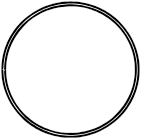 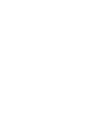 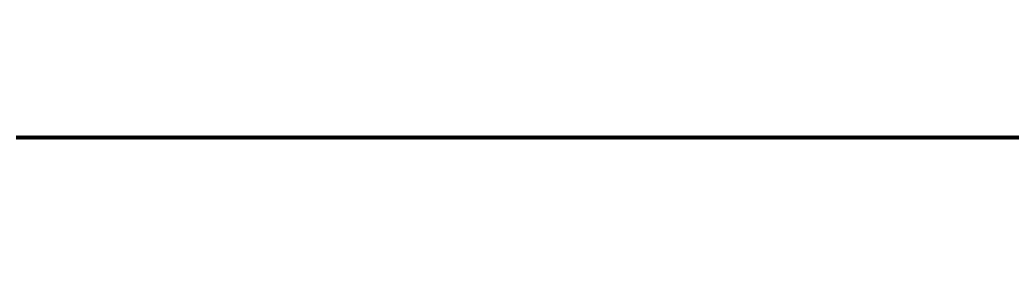 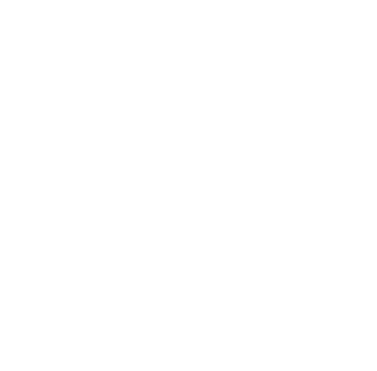 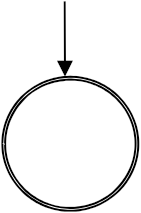 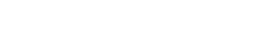 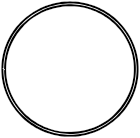 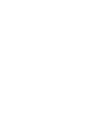 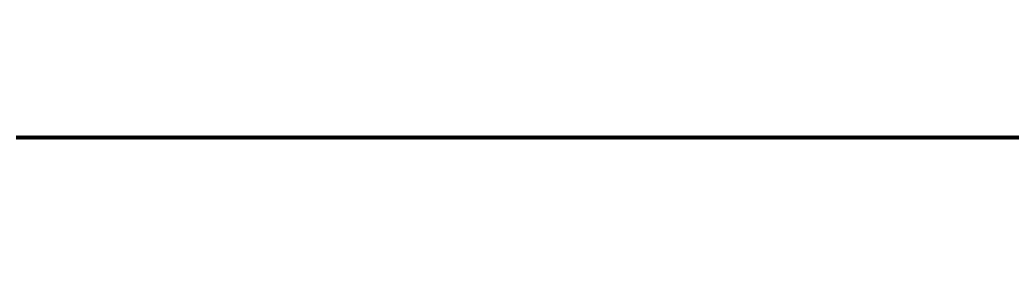 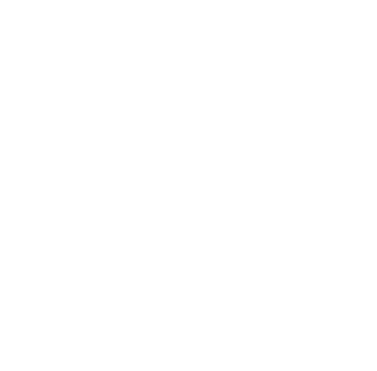 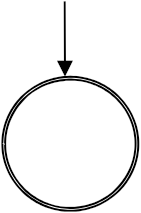 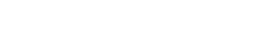 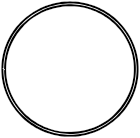 C	2How many different resources are needed?None	One	ManyDanger Zone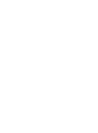 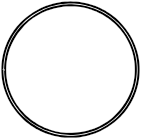 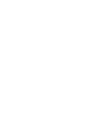 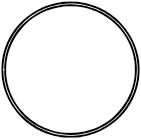 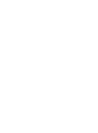 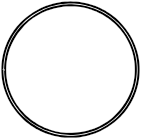 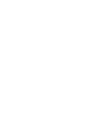 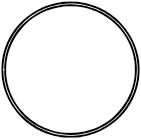 5	4	Vitals?Refer to Cook Children’s Vital Sign PolicyConsider3Notes:A. Immediate life-saving intervention required:  airway, emergency medications, or other hemodynamic interventions (IV, supplemental O2, monitor, ECG or labs DO NOT count); and/or any of the following clinical conditions: intubated, apneic, pulseless, severe respiratory distress, SPO2<90, acute mental status changes, or unresponsive.Unresponsiveness  is defined as a patient that is either:1.  Nonverbal and not following commands (acutely); or2.  Requires noxious stimulus (P or U on AVPU scale).B. High risk: is a patient you would put in your last bed.Severe pain/distress is determined by clinical observation and/or patient rating of greater than or equal to 7 out of 0-10 pain scaleC. Resources;  Count the number of different types of resources, not the individual tests or x-rays (examples: CBC, electrolytes and coags equals one resource; CBC plus chest x-ray equals two resources).D.   Danger Zone Vital SignsConsider up-triage to ESI 2 if any vital sign criterion is exceededPediatric Fever Considerations1 to 60 days of age: assign at least ESI 2 if temp is greater than or equal to38.0 C (100.4F)3 months to 3 years of age: consider assigning ESI 3 if: temp>39.0C (102.2F), or incomplete immunizations, or no obvious source of feverNurse Triage LevelThe findings of the nurse triage assessment are used to determine the Triage Level. The Triage Level is documented in the patient record. Utilizing the Triage Level and knowledge of the current patient flow in the Emergency Department (ED), the ED Charge Nurse will assist with determining the priority of patients.Patients who present with a chief complaint of sexual or physical abuse, maltreatment, or neglect will be triaged. These patients will be directed as follows:Level 1 as aboveLevel 2 as aboveLevels 3, 4, & 5- patient will be directed to CARE Team during clinic hours. When a Level 3,4, or 5 patient presents with a complaint of sexual abuse and the clinic is closed, the CARE Team on-call will be notified and will determine the timing of the CARE Team evaluation.References:Emergency Nurses Association. (2020). Emergency Nursing Pediatric Course, provider manual, 5th edition.Emergency Nurses Association. (2020). Emergency Severity Index (ESI), A Triage Tool for Emergency Department Care, Implementation Handbook Version  Subject:Triage of PatientsCoreGeneral   	Subject:Triage of PatientsCoreGeneral   	Subject:Triage of PatientsCoreGeneral   	Section:EmergencyDepartmentPolicy Number:Policy Number:Page:1 of 6Subject:Triage of PatientsCoreGeneral   	Subject:Triage of PatientsCoreGeneral   	Subject:Triage of PatientsCoreGeneral   	Application:Application:Date of Issue:Date of Issue:Subject:Triage of PatientsCoreGeneral   	Subject:Triage of PatientsCoreGeneral   	Subject:Triage of PatientsCoreGeneral   	Contact Person:Contact Person:Supersedes:Supersedes:Recommended:Director, Emergency ServicesRecommended:Director, Emergency ServicesRecommended:Director, Emergency ServicesApproved:Medical Director, Emergency ServicesVice PresidentApproved:Medical Director, Emergency ServicesVice PresidentApproved:Medical Director, Emergency ServicesVice PresidentApproved:Medical Director, Emergency ServicesVice PresidentReview:Initial/DateResourcesNot Resources	Labs (blood, urine)	ECG, x-rays	CT, MRI, Ultrasound	History & physical (including pelvic)	Point-of-care-testing	IV fluids (hydration)	Saline or heplock	IV or IM or nebulized medications	PO medications	Tetanus immunization	Prescription refills	Specialty consultation	Phone call to PCP	Simple procedure = 1(lac repair, Foley cath)	Complex procedure = 2 (conscious sedation)	Simple wound care(dressings, recheck)	Crutches, splints, slings